Notice of intention to terminateResidential Tenancies Act 1997, Part 12A Specialist Disability Accommodation Section 498ZW (2)Note: Use this form if you are a specialist disability accommodation (SDA) resident to issue a notice of intention to terminate to the SDA provider (the provider) because they did not give you an information statement.Enter text in spaces provided only. Give this form to the SDA provider. This document is available for download at consumer.vic.gov.au/forms.How to use this formComplete questions 1 to 9Sign at 11How to serve this noticeYou can give this notice by post, or deliver it personally to the provider between 8am and 6pm, or email it (with consent). You can only give this notice by email if you already have the provider’s written consent to receive notices and other documents this way. You and the provider may have consented to electronic service of notices and other documents in the SDA residency agreement.Telephone Interpreter ServiceIf you have difficulty understanding English, contact the Translating and Interpreting Service (TIS) on 131 450 (for the cost of a local call) and ask to be put through to an Information Officer at Consumer Affairs Victoria on 
1300 55 81 81. 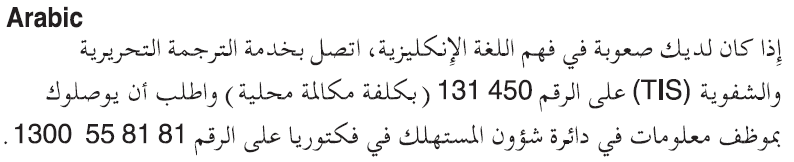 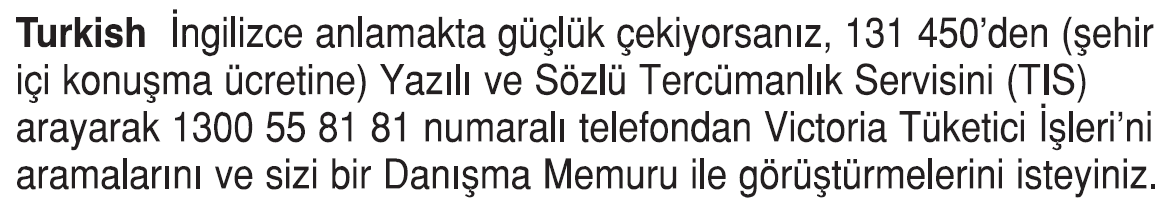 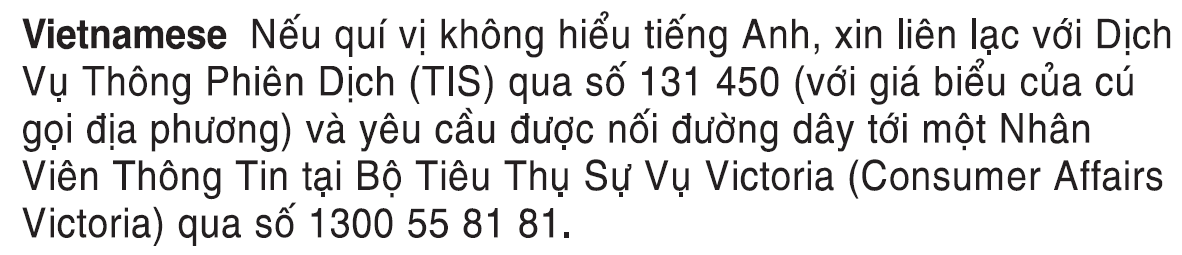 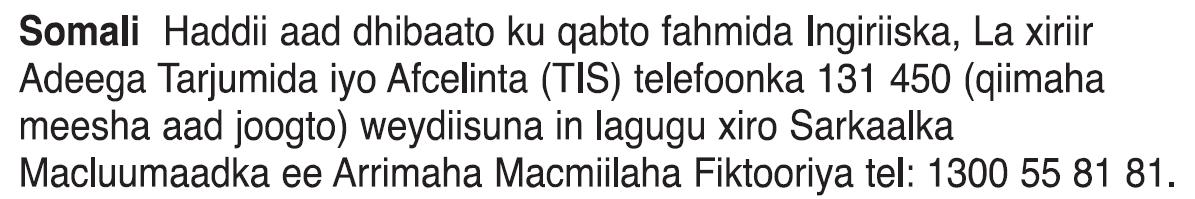 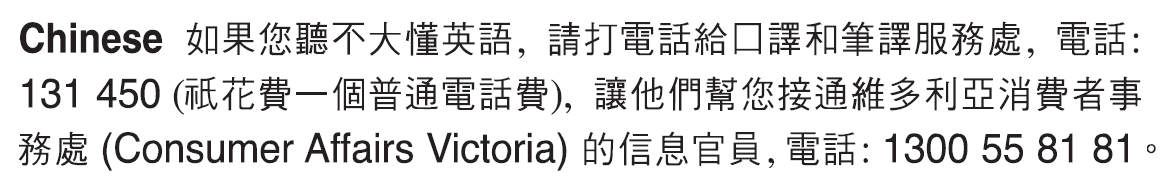 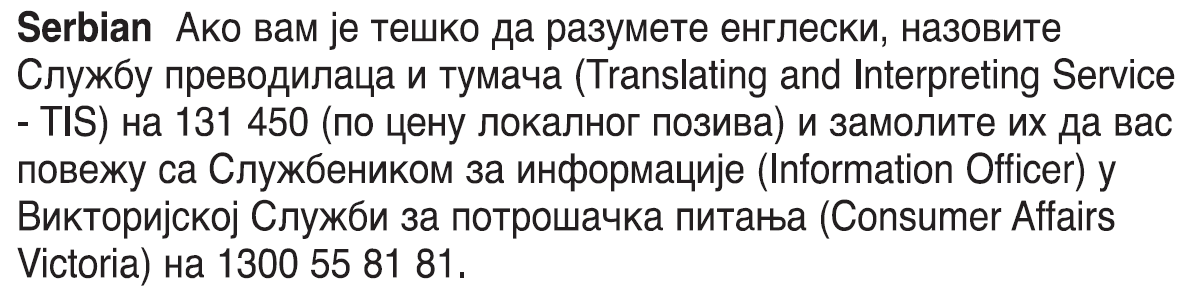 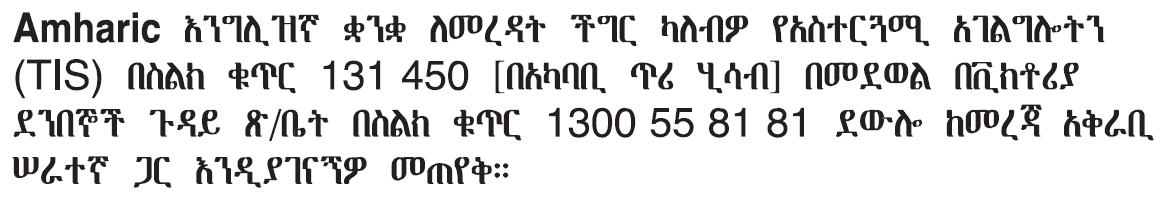 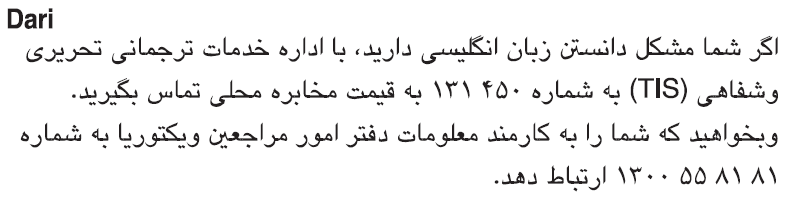 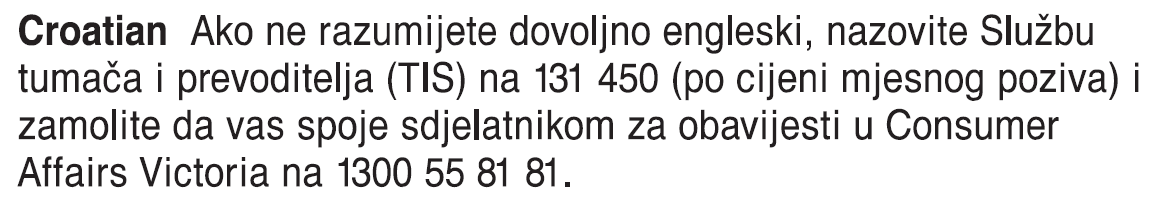 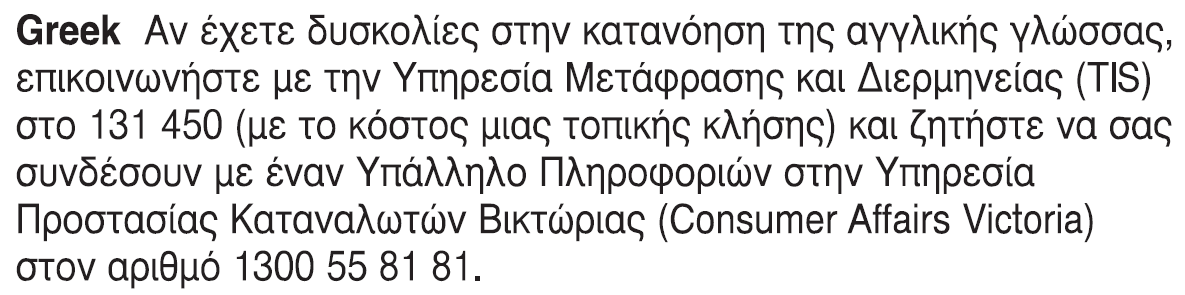  Information about renting is available in other languages at consumer.vic.gov.au/languages.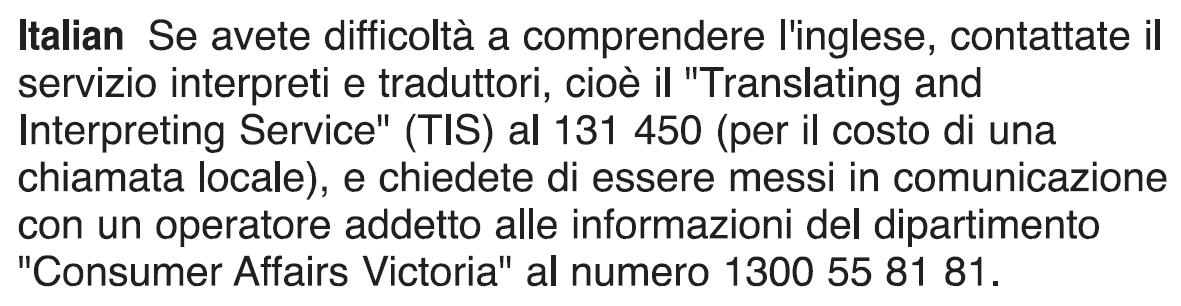 Notice of intention to terminate	SDA resident’s copyResidential Tenancies Act 1997 S498ZW (2)SDA provider detailsThis notice is given to:(SDA provider’s name) 	SDA provider’s address: (can be an agent’s address)SDA resident detailsSDA resident’s name:This notice is given on behalf of the resident by the SDA resident’s guardian or administrator: (if applicable, write name below)Regarding the SDA dwelling at: (write address)Address for serving documents: (if the same as in 5, write ‘as above’)SDA resident’s contact telephone numbers:Service detailsThis notice is given: (mark one method only and if posted, note the delivery speed)I intend to terminate the SDA residency agreement on:This is because you did not provide me with an information statement (as required under the law) before I entered into the agreement.Within 24 hours of receiving this notice you (the SDA provider) must notify:the NDIA CEO (if this notice has been given to you by a resident who is an NDIS participant funded to reside in an SDA enrolled dwelling)the Public Advocatethe SDA resident’s guardian or administrator (if this notice has been given to you by the resident)the Director of Consumer Affairs Victoria. To notify us, visit consumer.vic.gov.au/SDAnotify.Signature of SDA resident: (or guardian or administrator if applicable)Notice of intention to terminate	SDA resident support person’s copyResidential Tenancies Act 1997 S498ZW (2)SDA provider detailsThis notice is given to:(SDA provider’s name) 	SDA provider’s address: (can be an agent’s address)SDA resident detailsSDA resident’s name:This notice is given on behalf of the resident by the SDA resident’s guardian or administrator: (if applicable, write name below)Regarding the SDA dwelling at: (write address)Address for serving documents: (if the same as in 5, write ‘as above’)SDA resident’s contact telephone numbers:Service detailsThis notice is given: (mark one method only and if posted, note the delivery speed)I intend to terminate the SDA residency agreement on: This is because you did not provide me with an information statement (as required under the law) before I entered into the agreement.Within 24 hours of receiving this notice you (the SDA provider) must notify:the NDIA CEO (if this notice has been given to you by a resident who is an NDIS participant funded to reside in an SDA enrolled dwelling)the Public Advocatethe SDA resident’s guardian or administrator (if this notice has been given to you by the resident)the Director of Consumer Affairs Victoria. To notify us, visit consumer.vic.gov.au/SDAnotify.Signature of SDA resident (or guardian or administrator if applicable):Notice of intention to terminate	SDA provider’s copyResidential Tenancies Act 1997 S498ZW (2)SDA provider detailsThis notice is given to:(SDA provider’s name) 	SDA provider’s address: (can be an agent’s address)SDA resident detailsSDA resident’s name:This notice is given on behalf of the resident by the SDA resident’s guardian or administrator: (if applicable, write name below)Regarding the SDA dwelling at: (write address)Address for serving documents: (if the same as in 5, write ‘as above’)SDA resident’s contact telephone numbers:Service detailsThis notice is given: (mark one method only and if posted, note the delivery speed)I intend to terminate the SDA residency agreement on: This is because you did not provide me with an information statement (as required under the law) before I entered into the agreement.Within 24 hours of receiving this notice you (the SDA provider) must notify:the NDIA CEO (if this notice has been given to you by a resident who is an NDIS participant funded to reside in an SDA enrolled dwelling) the Public Advocatethe SDA resident’s guardian or administrator (if this notice has been given to you by the resident)the Director of Consumer Affairs Victoria. To notify us, visit consumer.vic.gov.au/SDAnotify.Signature of SDA resident: (or guardian or administrator if applicable)Business hours:After hours:By hand:By registered post:By ordinary post:By email:Insert email address:(if applicable)On:(dd/mm/yyyy)	/	/Date:(dd/mm/yyyy)	/	/Business hours:After hours:By hand:By registered post:By ordinary post:By email:Insert email address:(if applicable)On:(dd/mm/yyyy)	/	/Date:(dd/mm/yyyy)	/	/Business hours:After hours:By hand:By registered post:By ordinary post:By email:Insert email address:(if applicable)On:(dd/mm/yyyy)	/	/Date:(dd/mm/yyyy)	/	/